АНКЕТА-ПАСПОРТ БУДІВЛІФункціональне призначення, тип і конструктивне рішення будівліХарактеристики будівліГеометричні показники	Огороджувальні конструкції	Стіни 	Горище та покриття будівліВікна	Вхідні дверіЦокольна частина будівліПідвал будинку та цокольне перекриттяОбстеження інженерних систем будинкуСистема опаленняУ разі наявності однієї або декількох КОТЕЛЕНЬ надати її (їх) фото! Енергоносії, що використовується для опаленняІнформація про опалювальний котел (у разі, якщо котлів більше, ніж 1, надати інформацію по КОЖНОМУ котлу)	Система гарячого водопостачання	Система освітленняСистема електроосвітленняЕнергоспоживанняЕлектроенергіяПриродний газТверде паливо (зазначити)Інші види палива (зазначити)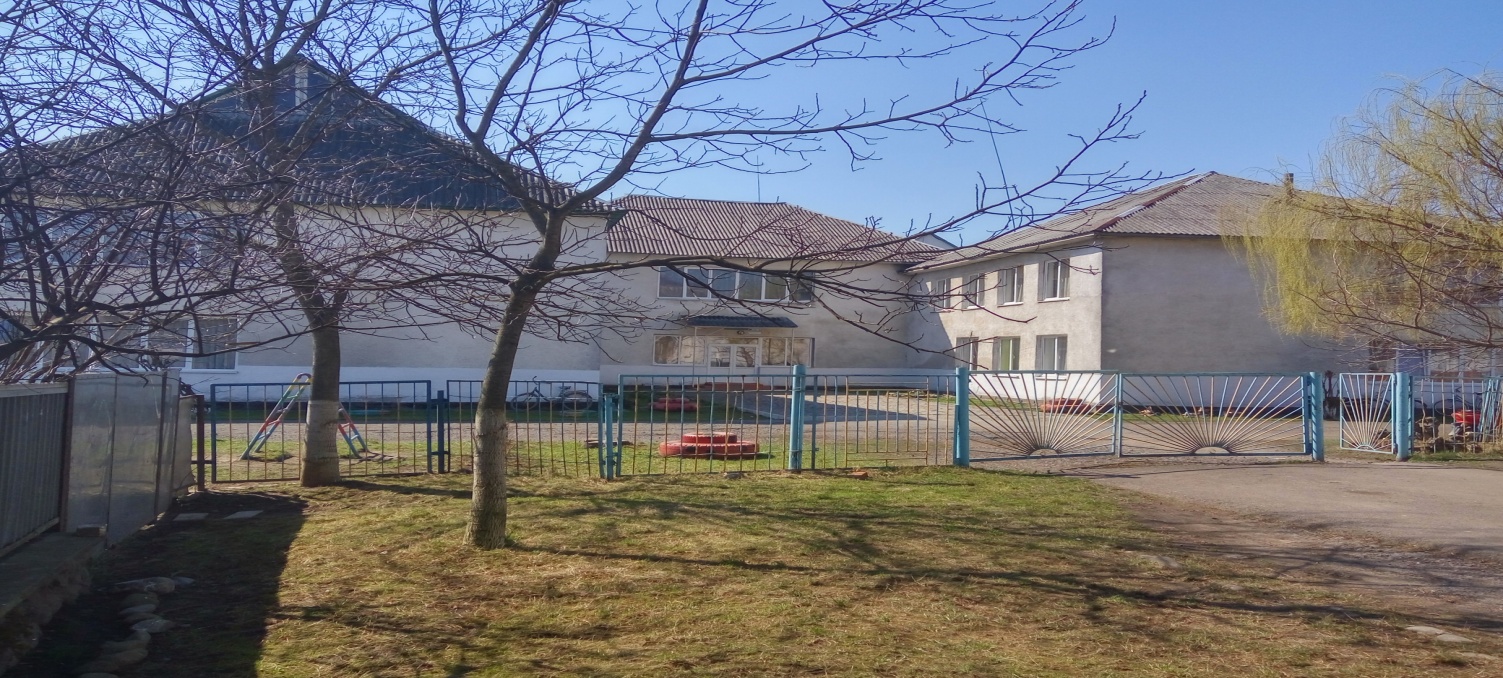 Дата заповнення27.03.2017 рокуАдреса будівлі89334, Закарпатська область, Свалявський район, с.Керецьки, вул..Головна,буд.9Рік будівництва1979 рікУстанова (и), розташована (і) в будівліУ двоповерховому типовому приміщенні, яке використовується за своїм призначенням ПризначенняДошкільний  навчально – виховний закладзакладиРозміщення в забудовіОкремо розташованийТиповий проект/індивідуальнийтиповийКонструктивне рішеннямонолітний залізобетонний каркасПлоща забудови, м2876.10Кількість поверхівдваПериметр, м246.96Висота будівлі6.57ПоказникиФактичне значення показникаЗагальна площа огороджувальних конструкцій будинку (м2)В тому числі:- стін- вікон і дверей- горищних перекриттів (холодного горища)- горищних перекриттів (теплого горища)- перекриттів над техпідпіллями- перекриттів над неопалюваними підвалами та підпіллямиПлоща опалювальних приміщень, м22072.1Площа житлових приміщень і кухонь, м22072.1Опалювальний об’єм, м32072.1Загальна оцінка існуючого станудобре, задовільно, незадовільно тощоЗовнішня загальна площа, м2Товщина стіни, ммКонструкція стіниЦегла, просте оштукатурення вапняним розчиномНаявність теплоізоляціївідсутняДата утеплення фасадівФасади не утепленіЗагальна оцінка існуючого стану незадовільно Загальна площа, м2Тип горищанеопалюванеВисота  горища, мКонструкція перекриття між останнім пов. і горищемпиломатеріалиКонструкція покриттяАзбоцементні листиТип дахуНаявність теплоізоляціївідсутняДата утеплення---------Загальна оцінка існуючого станудобреЗагальна площа, м2, у тому числі:   дерев’янихнемає   ПВХ вікон60Тип матеріалупластикТип рамиВаріант скліннясклопакетДата заміни вікон                      Грудень 2015 рокуЗагальна оцінка існуючого станудобреЗагальна площа, м2Тип матеріалупластикПлоща дерев’яних дверей, м2-----------Площа металевих дверей, м2Варіант скліннясклопакетДата заміни дверейГрудень 2015 рікЗагальна оцінка існуючого станузадовільноЗагальна площа, м2Середня висота цоколю, м0.5Наявність відмосткиприсутняШирина відмостки, мм500Товщина стіни, ммКонструкція стіниБетонні блокиНаявність теплоізоляціївідсутняДата утеплення-----------Загальна оцінка існуючого стану----------------Загальна площа, м2----------------Тип підвалу-------------Висота  підвалу, м---------------Конструкція перекриття---------------Наявність теплоізоляціївідсутняДата утеплення-----------В дії, починаючи з1979 рокуНаявність котельні (котельня являє собою розташовану в одному технічному приміщенні установку, яка складається з котла і допоміжного обладнання для отримання водяної пари або гарячої води за рахунок теплоти палива, що спалюється)такДата будівництва котельні1979Кількість котелень1Тип (и) теплоносія (їв) (газові котли, електроконвектори, печі тощо)     2 газові котлиВласна котельня відсутня (опалення з іншої установи)Власна котельняНайменуванняВикористовується як основнийПриродний газЯк основнийДрова------------Відходи деревини-------------Брикети----------------Пелети--------------Вугілля------------Електроенергія-----------Інші види (зазначити)-----------------………Тип котлаРІВНОТЕРМРівнотермПотужність, кВт98 кВт45 кВтВид паливагазгазВикористовується як основний тактакДата встановлення котлаСічень 2016 рокуСічень 2016 рікККД котлаВикористовується/не використовуютьсявикористовуєтьсявикористовуєтьсяВ дії, починаючи з2007 рікСтандобрийТип постачанняелектроболериЕнергоносії у джерелі теплоносіяВ дії, починаючи з1979 рокуСтанзадовільнийЕксплуатаціяОсвітлювальні приладиПотужність ламп (Вт)К-сть ламп на світильнику (шт.)Потужність світильника (Вт)К-сть світильників, шт.Всього (кВт)Лампи розжарювання-------------------------------------------Світлодіодні лампи1001224Люмінесцентні лампи-----------------------------------------------Галогенні лампи-----------------------------------------Всього1001224201420152016Витрати на енергію, грн.Енергоспоживання, кВт ∙ годПитоме енергоспоживання, кВт ∙ год / м2201420152016Витрати, грн.Енергоспоживання, тис.куб.м42591331517259Питоме енергоспоживання, тис.куб.м / м2201420152016Витрати, грн.-----------------Енергоспоживання, у натур. виразі------------------Питоме енергоспоживання----------------201420152016Витрати, грн.-------------Енергоспоживання, у натур. виразі-----------Питоме енергоспоживання--------------